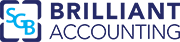 Stephen G. Brilliant, M.S., CPA421 Courtyard Drive, Hillsborough, NJ  08844Telephone: 908-725-1000   Facsimile 908-725-4950   Website: brilliant.cpa2023 Tax Season Update QuestionnaireClient Name: 														Date:Please circle if any of the following changed so we can provide you with a different questionnaire:Address		E-mail			Cell Phone 		Home Phone	 Marital Status Change: Please Provide Marriage Certificate, Divorce Decree and/or new Social Security Card for name change if applicable. New Dependent (s): Please provide copies of social security card & birth certificate.	If you bought, sold, or refinanced your real estate property: provide a copy of your closing statement.*Please note that we cannot file your returns without the above-mentioned documents if these life changes took place.Did you have healthcare for all of 2023?        Yes	   No   	If yes, was it provided through the Affordable Care Act?  	Yes		No  	  If yes, Form 1095-A is required to complete your tax return.If yes, was it provided through:	 	Employer		Medicare/Medicaid		Self-insuredChange to Bank Account for direct deposit/debit: Please provide a copy of a voided, blank check. Do not provide a deposit slip!  																	                           Yes      No At any time in 2023 did you (a) receive (as an award, reward, or payment of property or service) or (b) sell, exchange, gift or otherwise dispose of a digital asset (or a financial interest in a digital asset)?  Digital assets include convertible virtual currency, cryptocurrency, stablecoins, NFTs.Did you or anyone in your household work outside of your home state? 						If yes, need copies of driver’s license for taxpayer and spouse, (if married).Did you make any contributions to, or withdrawals from, a Health Savings Account or Archer MSA in 2023?2023 Tax Season Update QuestionnaireYes      No__Did you make out-of-state purchases by telephone, internet, mail or in person without paying sales tax?Did you make gifts of more than $17,000 to any individual(s)? (This could be multiple gifts totaling to $17,000.00 in one year.)Did you receive correspondence from the State or the IRS? 						If so, please provide copies of all such notices if you haven’t done so already.  Did you receive notification that the IRS reduced or disallowed a credit in the previous years?If so, please provide a copy of the letter.Did you receive an IRS PIN for your 2023 tax return? If so, please provide a copy of the letter. Did you or anyone in your household receive unemployment benefits?             If yes, you must login to your unemployment account for the Form 1099-G; it will not be mailed to you.Did you or anyone in your household have more than one job? Did anyone in your family receive a scholarship of any kind during the year 2023?Did you make any contributions to a 529 Plan or a withdrawal from a 529 Plan? Did you, your spouse, or dependents attend a post-secondary school during the year, or plan to attend one in the coming year? Did you have education expenses during the year on behalf of yourself, your spouse or a dependent? Did you have a financial interest in or signature authority over a financial account such as a bank account, securities account, or brokerage account, located in a foreign country? 2023 Tax Season Update QuestionnaireYes     No__Were you a victim of a Federal declared disaster such as a hurricane, tropical storm, flooding, wildfire, or tornado? Did you purchase a new or previously owned clean vehicle this year that is eligible for the new clean vehicle credit? If yes, attach the vehicle statement from the dealer.NEW: Corporate Transparency Act (CTA)/Beneficial Ownership Information (BOI) Did any household member start a business in 2023? If yes, business entity/type__________________________________Did any household member start a business in 2024? If yes, business entity/type___________________________________Is any household member a member of an active or inactive LLC? ______________________________________________Are you an owner or do you control 25% of a company’s ownership interest for a company registered with a secretary of state or similar office before January 1, 2024?We provide one copy of your tax return per year. Please check one:	New York State requires a “wet” signature or Onvio e-signature. No copies or scans of signatures will be accepted. If you opt for a digital or e-mail copy you will not receive a paper copy of your returns and it is your responsibility to print and save your tax returns. Additional copies will be $25 per request. We need two different e-mails on file if you are filing a joint tax return and select the Onvio portal. Comments: Any omission or missing information may result in inaccuracies in your tax returns, for which we cannot be held responsible.Paper:yes______no_______Portal(Onvio):yes______no_______Email:yes______no_______